Contents1. Behaviour Principles	22. Voluntary Home –School Agreement	23. School Behaviour – Our Aims	24. Behaviour and Sanctions	25. Rewards	36. Our School Code of Conduct	37. Consequences of Misbehaviour	48. Permanent or Fixed Term Exclusions	59. When children see misbehaviour	510. Bullying Incidents - Procedures	611. Prevention of Bullying	612. Inappropriate Use of Social Media	713. Preventing Inappropriate Use of Social Media	714. Responding to Inappropriate Use of Social Media	715. The Role of Parent/Guardians in Social Media	713. Scheduled Review	81. Behaviour PrinciplesOur schools are happy, welcoming, vibrant communities, whereby we value each other’s health and wellbeing.  We value the work and efforts we pursue for the benefit of each other. Our Behaviour Policy reflects our mission statements, our caring, nurturing, extremely positive ethos and those behaviour principles formed by our governing body, based on a strong emphasis of mutual respect and understanding. These principles are shared with and by pupils, staff and parents who have contributed significantly to this document.2. Voluntary Home –School AgreementIn agreeing to our Home–School Agreement, our parents are demonstrating their assistance in guiding our children to continue to respect the schools’ mission statement and our school mottos. This agreement, between teachers, pupils and parents, underpins mutual support for our policies concerning behaviour.  We have updated this agreement with strong emphasis on parents role in the monitoring of their child’s online activity in light of the recent influx of inappropriate use of social media.  This is a hugely important safeguarding issue and the safety of our children is forever paramount.This behaviour policy is intended to help improve the already happy, caring and enthusiastic atmosphere that we have across the Federation.3. School Behaviour – Our AimsAt the Federation, we aim to encourage an atmosphere and environment, which values health and wellbeing, and children feel valued, safe and secure.  This can be achieved when the children are enthusiastic, vibrant, happy and thoughtful and respect other people and their property.This policy, consistently and fairly applied, will underpin the high expectations of behaviour expected by all pupils at all times.4. Behaviour and SanctionsWe want children to appreciate the benefits of positive behaviour, to be proactive in the composition of classroom rules (and sanctions) and to lead themselves towards a high standard of self-discipline.In place are a range of options and rewards to recognise, reinforce and praise good behaviour, and clear sanctions for those who do not comply with our schools’ behaviour policy. There are proportionate and fair responses, which may vary according to pupil age, and any special circumstances affecting the pupil.In certain circumstances, we will work with local agencies to assess the needs of pupils who display continuous disruptive behavior: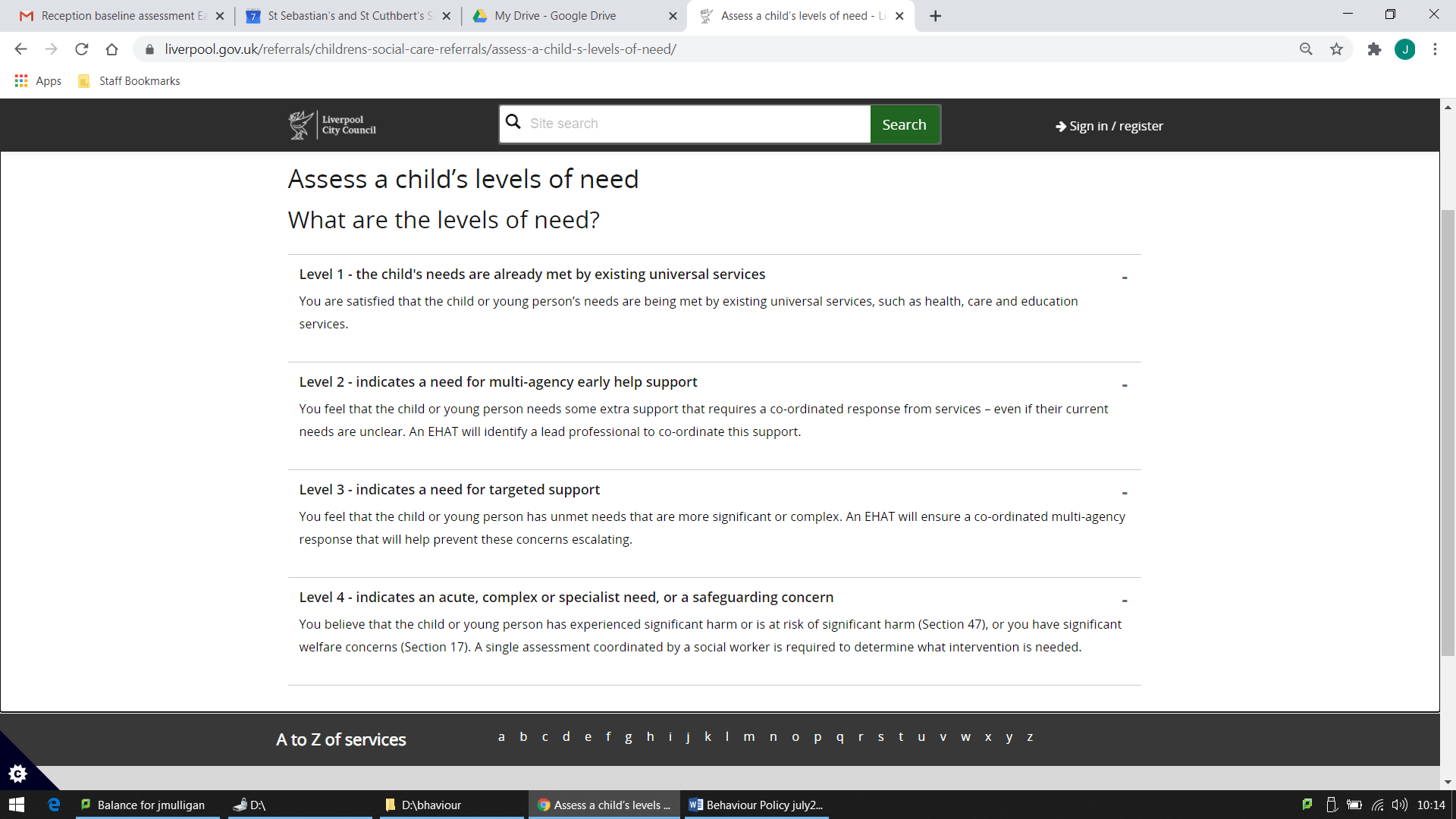 5. RewardsGood behaviour and adherence to agreed rules is always to be praised and rewarded.  The reward may be in many forms such as verbal praise, stickers, DOJO points, certificates or a postcard home. Children are role models for each other and good behaviour will be shared within and between classes. This emphasises the importance of high expectations and raises the self-esteem and wellbeing of pupils.Each week at assembly, a trophy and certificate is presented the “Child of the Week.”  This may be a reward for good behaviour or being a “good citizen” in school. Teaching staff may choose other forms of reward to acknowledge individual, group or class efforts in the form of extra playtime, “golden time” etc. Positive messages of behaviour are constantly reinforced at lunch times through praise, the award of stickers and DOJO points.6. Our School Code of ConductWe want all children to enjoy coming to school at the Federation, happy to learn and play in a nurturing, caring and supportive atmosphere.Pupils must adhere to the following guidelines:-Always remember to show respect.Walk quietly around the school.Always set a good example.Treat others, their work and property with respect.Always remember manners.Be kind to each other.Speak to others, as they would like to be spoken to.7. Consequences of MisbehaviourWhen poor behaviour is identified, in many cases the right word, at the right time, conveyed in the right way, may be all that is needed. However, sanctions should be implemented consistently and fairly. A range of disciplinary measures are clearly communicated to staff, pupils and parents.In case of misbehaviour, the following will apply:Children will be a given a verbal warning, either by teaching or support staff as appropriate.If the misbehaviour continues during lunchtime, for example, this will be shared with the child’s class teacher.Lunchtime supervisors must report to the class teacher at the end of each lunchtime, to inform of any behaviour issues. The teacher will record any issues in the “Class Behaviour Book” (with view to recording them on CPOMs in the spring term) and ask individual pupils to give their signature.During lesson and other times, the child’s name will be noted down in the Class Behaviour Book with a brief description of the misbehaviour.  The child will be asked to sign the account to show agreement of events. A repeat of the misbehaviour and parents by be invited into school to discuss their child’s behaviour.  It may, at this point, be decided that certain loss of privilege may occur.Repeated incidents where the intention to hurt someone either physically or emotionally, often aimed at certain groups, for example because of race, religion, gender or sexual orientation will be instantly referred to the teacher responsible (and SLT).LA procedures for reporting racist or homophobic incidents will be adhered to and conducted by the SLT.It is essential that communication is open at all times, and teachers should arrange short meetings with parents as soon as issues with behaviour arise.In some cases, an individual behaviour programme (or appropriate intervention) may be set up and parents will be asked to become involved in monitoring their child’s behaviour. When behaviour programmes are to be implemented, parents will be invited to discuss this prior to their commencement.8. Children displaying persistent poor behaviourWe have procedures and protocols in place to ensure that consistent poor behavior is monitored and responded to appropriately. We will consider:Underlying factors (SEND, family issues or bullying) or specific triggers (time of day or specific lessons) affecting behaviorStaff awareness of behavioural trigger points, relevant issues and ways in which they should be managed.Staff awareness of mechanisms for escalation and referral routes to access external support.Staff to ensure that the pupils parents are aware of their behavioural issues.Staff to consider SEND assessment (EHCP), MARF, EHAT, Family Support, Counselling or intervention.Staff consideration of pupils individual circumstances e.g if the child is looked after, that there is sufficient engagement with foster carers or child’s home worker, the local authority that looks after the child and the local authority Virtual Head.9. Permanent or Fixed Term ExclusionsShould there be an instance of serious misbehaviour; parents will be telephoned immediately and brief explanation as to why they are to be invited into school to discuss their child’s behaviour. At the earliest convenience, a formal meeting will take place between the parents and the SLT / Head Teacher. Appropriate, proportionate action may be taken, including exclusion for a fixed period of time. This will be implemented by the Head Teacher. Parents will be given a formal letter stipulating reason for and nature of the exclusion and length of time.Parents have the right to make representations about exclusions to the Governing Body as set out in DfE guidance on exclusions –“Exclusions from maintained schools, Academies and pupil referral units in England.”The Federation and Governing Body will follow procedures set out by the DfE in this document.Our exclusion statement has been written during Covid-19 and reference has been made to the DfE ‘Changes to the school exclusion process during the corona virus (COVID-19) outbreak – gov.uk’9. When children see misbehaviourAll children understand strategies in place when faced with difficulties:Speak to their own class teacherFind a friend /Buddy and tell them their concerns.Speak to an adultGo to their School Council Member for support.Misbehaviour outside of schoolAny misbehavior including bullying which occurs anywhere off the school premises and is reported by a member of staff or reported to our school will be dealt with accordingly.10. Bullying Incidents - ProceduresThis is a difficult and upsetting problem for all involved.We define bullying as any persistent behaviour designed to hurt or upset another child. Isolated incidents where children fall out or quarrel will be dealt with through normal procedure.The staff of the federation value and appreciate the strong support we receive from our parents.  This good relationship can only work for the benefit of our children.11. Prevention of BullyingOur mission statement, health and wellbeing vison, code of conduct, school-wide rules, and a bullying reporting system -these establish a climate in which bullying is not acceptable. We have established a school culture of acceptance, tolerance and respect through our strong Catholic ethos. Continuous staff meetings, assemblies, class and parent meetings, interventions, newsletters to families and the school website establish a positive climate at school; reinforce positive social interactions and inclusiveness. We build bullying prevention material into the curriculum and school activities, timetabled through the school year. Our interventions and initiatives include Anti-Bullying Week, Philosophy for Children, Think Yourself Great. Our staff are trained on the schools’ rules and policies, giving them the skills to intervene consistently and appropriately.We work with our pupils, to ensure they recognise the consequences of their actions, and are supported to change their attitude, behaviour, and the way they use technology. Where bullying is suspected, the following procedure will be followed:-Teachers will discuss this with all children involved, to assess the situation.Heads of School will carry out further investigations with all childrenHeads of School, with class teacher, will arrange meetings with parents of the victim and perpetrators.A record will be kept of all meetings with signatures from all involved.A resolve between the children will be sought. If appropriate, a pledge will be signed by children –for improved behaviour towards others.If bullying behaviour continues:-Children involved will be closely monitoredParents will continue to be closely involved.Governors will be informed.In extreme cases – sanctions of exclusions will apply.12. Inappropriate Use of Social Media Bullying online, can be defined as the use of technologies by an individual or by a group of people to deliberately and repeatedly upset someone else. Online bullying is often linked to discrimination, including on the basis of gender, race, faith, sexual orientation, gender identity or special educational needs and disabilities. Like other forms of bullying, this can affect self-esteem and self-confidence. Addressing all forms of bullying and discrimination is vital to support the health and wellbeing of all members of the school community. 13. Preventing Inappropriate Use of Social Media The SLT will take overall responsibility for the school’s work.  Safeguarding and promoting the welfare of children is everyone’s responsibility. All school staff are required to undertake regularly updated safeguarding and child protection training, which includes understanding, preventing and responding to social media misuse. 14. Responding to Inappropriate Use of Social Media We will take action as soon as an incident has been reported or identified. This will include providing appropriate support for the person who has been victimised and or threatened online; stopping the incident from spreading and assist in removing material from circulation; and working with the perpetrators to ensure this behaviour is not repeated.  The victim may have evidence of the activity and should be encouraged to keep this to assist any investigation. Appropriate disciplinary action will take place accordingly, this activity is regarded as most serious and all sanctions will be applied including fixed term and permanent exclusions.15. The Role of Parent/Guardians in Social MediaWe constantly advise parents/guardians with regards to their role in their child’s online activities.  Parents/guardians must “police” their child’s activity and monitor access and privacy settings.  Failure to do so may result in appropriate referrals to outside agencies including the police.  Parents/guardians have an obligation to familiarise themselves with the law regarding minimum age requirements for all forms of social media including but not exclusive to, Facebook, Instagram, WhatsApp, Music.ly, TikTok.This document is the culmination of welcomed input from teaching staff, support staff, parents, PTA, governors and pupils. We always strive to work together for the benefit and of our children’s wellbeing and all members of our school, community.13. Scheduled ReviewPolicy Written:			October 2020Shared with governors:	October 2020Committee responsible: 	Behaviour & DisciplineNext review:			October 2021Staff Responsible: 		Claire Bellis-Knox & Jacqui MulliganThis document has been written following the DfE guidance of Behaviour and discipline in schools (guidance for governing bodies